Baby Feeding Schedule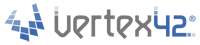 Date: 	Date: SleepFeedingDiapersCommentsSleepFeedingDiapersComments1am1am1:30:302am2am2:30:303am3am3:30:304am4am4:30:305am5am5:30:306am6am6:30:307am7am7:30:308am8am8:30:309am9am9:30:3010am10am10:30:3011am11am11:30:3012pm12pm12:30:301pm1pm1:30:302pm2pm2:30:303pm3pm3:30:304pm4pm4:30:305pm5pm5:30:306pm6pm6:30:307pm7pm7:30:308pm8pm8:30:309pm9pm9:30:3010pm10pm10:30:3011pm11pm11:30:3012am12am12:30:30